Inverses Talk FrameGiven the function f(x)=3x+2Jeana claims the inverse of f(x) is represented by the following table.John claims the inverse of f(x) is represented by the following equation.Kevin claims the inverse of f(x) is represented by the following graph.For each claim, state whether it is correct or incorrect, and create an argument to defend your claim.Jeana’s Inverse ClaimJohn’s Inverse ClaimKevin’s Inverse Claim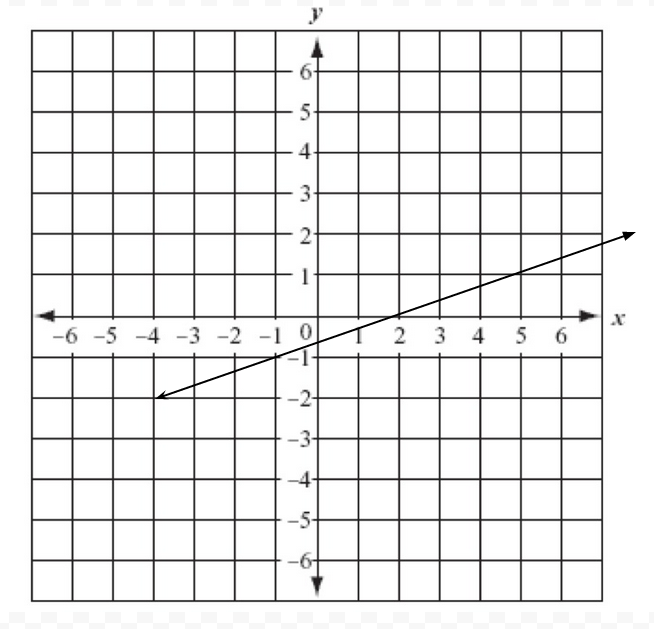 